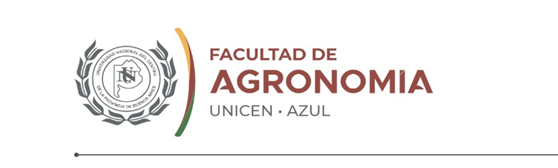 Secretaría Académica2023La Facultad de AgronomíaU.N.C.P.B.A.SELECCIONARÁ POR ANTECEDENTESProfesional para cubrir con carácter INTERINO el cargo que a continuación se detalla:Un cargo de AYUDANTE DIPLOMADO con dedicación Simple (10 horas semanales). Inscripción:Los interesados deberán inscribirse por correo electrónico, desde el 14 de febrero y hasta el 28 de febrero de 2023 a la cuenta  cmarina@azul.faa.unicen.edu.ar  informando claramente el cargo al cual se inscriben  y adjuntando la documentación  solicitada, la que también deberá ser entregada en versión papel en Secretaría Académica Oficina de alumnos, o enviada por correo postal  a  Avda. República de Italia 780 -  Casilla de Correo Nº 47. 7300 Azul.Documentación a presentar (por correo electrónico y versión papel):  Curriculum Vitae (firmado en todas sus hojas)Copia de título habilitanteToda la documentación presentada tendrá carácter de Declaración Jurada.PARA MAYORES INFORMES: Oficina de Secretaría Académica de  de Agronomía UNCPBA, Avda. República de Italia 780. T.E. 02281-433291/92/93. Correo electrónico: sacademi@azul.faa.unicen.edu.ar, cmarina@azul.faa.unicen.edu.ar DEPARTAMENTOEconomía y Ciencias SocialesÁREA	Contable ImpositivaASIGNATURAIntroducción a la ContabilidadContabilidad GeneralContabilidad AgropecuariaContabilidad gerencial PERFILContador Público con aptitud para la docencia y la investigación y/o extensión en el área de Contabilidad. Que presente disponibilidad e interés para realizar estudios de posgrado en el área motivo del concurso. Aptitud para trabajar en equipo.FUNCIONESParticipar en las asignaturas Introducción a la Contabilidad y Contabilidad General en la búsqueda de material y elaboración de trabajos prácticos para la asignatura de referencia, en el dictado de los mismos y en la asistencia a los alumnos en su resolución. Participar, colaborar e interactuar con el resto del personal docente del Área Contable Impositiva en las tareas de docencia que se desarrollen. Participar en las tutorías de los trabajos de tesis de la carrera de LAA relacionados a la temática de la asignatura. Asimismo, participar en las materias Contabilidad Gerencial y Contabilidad Agropecuaria la LAA, colaborando eventualmente en la búsqueda de material y elaboración de trabajos prácticos, en el dictado de los mismos y en la asistencia a los alumnos en su resolución. Participar en actividades de Extensión y/o investigación desarrollados por el Departamento